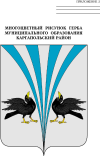 Российская ФедерацияКурганская областьДума Каргапольского муниципального округаР Е Ш Е Н И Еот  27.12.2022 г. № 232р.п. КаргапольеО внесении изменений в решение Думы Каргапольского муниципального округа от 29.07.2022г. № 88 «Об утверждении Положения об определении размера и условий оплаты труда Главы Каргапольского муниципального округа, осуществляющего свои полномочия на постоянной основе»В соответствии с Федеральным законом от 06.10.2003 года № 131-ФЗ «Об общих принципах организации местного самоуправления в Российской Федерации», законом Курганской области от 27.06.2018 г. № 68 «О гарантиях осуществления полномочий депутата, члена выборного органа местного самоуправления, выборного должностного лица местного самоуправления в Курганской области», Уставом Каргапольского муниципального округа Курганской области, Дума Каргапольского муниципального округа Курганской областиРЕШИЛА:1. Внести в Положение об определении размера и условий оплаты труда Главы Каргапольского муниципального округа, осуществляющего свои полномочия на постоянной основе, утвержденное приложением к решению Думы Каргапольского муниципального округа от 29.07.2022 г. № 88 «Об утверждении Положения об определении размера и условий оплаты труда Главы Каргапольского муниципального округа, осуществляющего свои полномочия на постоянной основе» следующее изменение:1.1. пункт 19 Раздела IV «Гарантии осуществления полномочий» читать в новой редакции:«Главе предоставляются гарантии, предусмотренные Законом Курганской области от 27.06.2018 г. № 68 «О гарантиях осуществления полномочий депутата, члена выборного органа местного самоуправления, выборного должностного лица местного самоуправления в Курганской области», Уставом Каргапольского муниципального округа Курганской области и иными нормативными актами органов местного самоуправления Каргапольского муниципального округа Курганской области, не менее и не ниже чем для муниципальных служащих высшей группы должностей Каргапольского муниципального округа Курганской области»;1.2. в  подпункте а) пункта 20 Раздела IV «Гарантии осуществления полномочий» слова «-основной отпуск продолжительностью 30 календарных дней;» заменить словами «-основной отпуск продолжительностью 28 календарных дней;»;1.3. в названии и по тексту решения и приложения к нему после слов «муниципального округа» дополнить словами «Курганской области».2. Настоящее решение вступает в силу после его подписания.3. Опубликовать решение на официальном сайте Каргапольского муниципального округа в информационно-телекоммуникационной сети «Интернет».4. Контроль за исполнением настоящего решения возложить на председателя Думы Каргапольского муниципального округа Курганской области.Председатель ДумыКаргапольского муниципального округа			                        	Е.В. Кучин	Глава Каргапольского муниципального округа                                                           Е.Е. Ленков